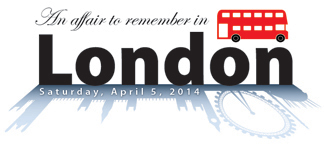 McAuction Corporate Sponsorship FormThank you for your support of McAuley High School!Please make your check payable to McAuley High School and mail with this completed form to:McAuley High School, 6000 Oakwood Avenue, Cincinnati, OH 45224.For additional information, please contact Libby Hodapp at (513)681-1800 x1117 or e-mail hodappl@mcauleyhs.netSignature: ___________________________________________________________________________  Date: ________________________* Special naming opportunities are given in order received. If the naming opportunity you want is no longer available, we will contact you immediately for your second choice.Business Name as it should appear in the catalog:Contact Name:Contact Phone:E-mail:Address: City, State and ZIP:Chosen Sponsorship Level:Special Naming Opportunity*, if applicable: